تحدث عن نفسك باختصار بالانجليزي مترجمللتحدث عن نفسك باختصار باللغة الإنجليزية، يجب أولاً أن يكون بمقدورك التعريف عن نفسك  بثلاثة أسطر على الأقل، وذلك عن طريق معرفتك بقواعد اللغة الإنجليزية وترجمة الكلمات، فالمفردات الإنجليزية ليست معقدة للغاية، فكل ما على المتعلم  للتّعريف عن نفسه اتباع بعض الخطوات بالترتيب وهي على النحو الآتي:شاهد أيضًا: كم عدد كلمات اللغة الانجليزيةكيف تتحدث عن نفسك باللغة الانجليزية في المقابلة الشخصية؟في بادئ الأمر يجب على الراغبين في تعلّم طريقة تقديم أنفسهم باللغة الإنجليزية باختصار تقسيم الحديث إلى 5 أقسام للعمل على ترتيب الأفكار لسردها بشكل منتظم، فبعد إلقاء التحية يجب اتباع هذه الخطوات وهي على الشكل التالي:المعلومات الشخصية Personal Information: وفيما يأتي نرفق أبرز المعلومات الشخصية:الاسم: ..... My name isالعمر: I am ….. years oldاسم الدولة التي ينتمي لها: …..… I’m from اسم المنطقة التي يعيش بها: I live in …… with my familyأفراد الأسرة: I have ….. brothers and …. sisterالتعليم Education: فيجوز قول:أنا طالب في كلية….، جامعة…،  قسم…:   am a student at a college…., a university…, a department…تخرجت من كلية…، جامعة……، قسم…، عام … بتقدير (ممتاز):  graduated from the College of..., University of..., Department..., in ….. AD with grade excellent".خبرات العمل Work Experience: فيشرح المتحدّث الخبرات التي حصل عليها، والتي تخوله من الحصول على الأمر الذي يريده، وهذا يستخدم عند مقابلات الوظائف:أنا أعمل كمبرمج لشركة: work as a programmer for a company…منذ عام 2017 وحتى الوقت الحاضر: From …… to the presentالهوايات الشخصية  Hobbies skills: للتعريف عن الهوايات الشخصية عليك تذكر القاعدة التالي: "أنا أحب + اسم أو (الفعل +ing): I like /love + noun/gerund ing form، وهذا بعض الأمثلة عنها:أنا أحب مشاهدة التلفزيون: I love watching TVأنا أحب كرة القدم: I love footballأنا أحب عزف البيانو: I love to play the pianoأنا أحب التصوير: I love photographyأنا أحب المطالعة: I love readingالمهارات الشخصية Personal Skills: يمكنني العمل على الكمبيوتر مثل : "الوورد والإكسيل" بشكل جيد وأستطيع استعماله في العمل: can work on the computer, such as: "Word and Excel" well, and I can use it at work.شاهد أيضًا: كيف حالك بالانجليزي والردالعبارات الشائعة التي يمكنك استخدامها للحديث عن نفسكقد تختلف صيغة السؤال الذي يقضي بتعريفك عن نفسك من شخصٍ لآخر، ولكن الإجابة عنها تبقى واحدة، وفي ما يلي بعض الأسئلة الشائعة التي يمكن استخدامها لسؤال الشخص عن نفسه، وهي كما يلي:شاهد أيضًا: أفضل 12 موقع لتعليم اللغة الإنجليزيةأمثلة عن التعريف عن نفسك باختصار بالإنجليزي مترجمةكما أسلفنا سابقاً يجب اتباع عدة خطوات بالترتيب للتعريف عن نفسي، وفي ما يلي نرفق بعض الأمثلة وهي كالآتي:شاهد أيضًا: تجربتي في تعلم اللغة الانجليزية كانت فعالة وأصبحت أتكلم كالأجانبنموذج تعريف عن النفس في المدرسة بالإنجليزيةتنتشر على مواقع الإنترنت نماذج لا تعد ولا تحصى عن طريقة التّعريف عن النّفس باللغة الإنجليزيّة وإنشاء المحادثات مع الطلّاب أو المعلّمين في المدرسة، وفيما يأتي نرفق جملة من هذه النّماذج المصوّرة: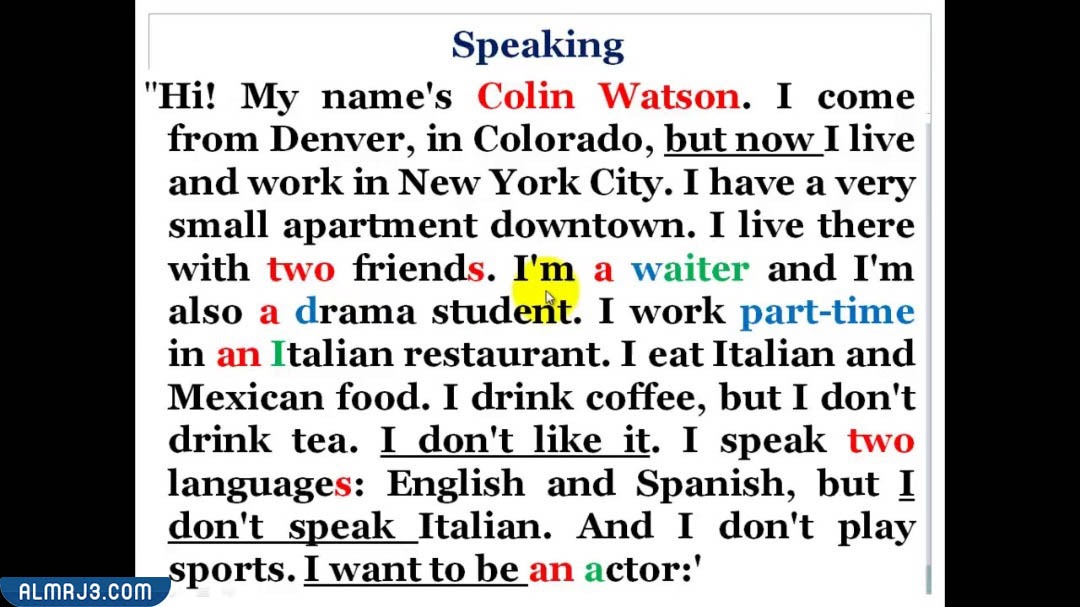 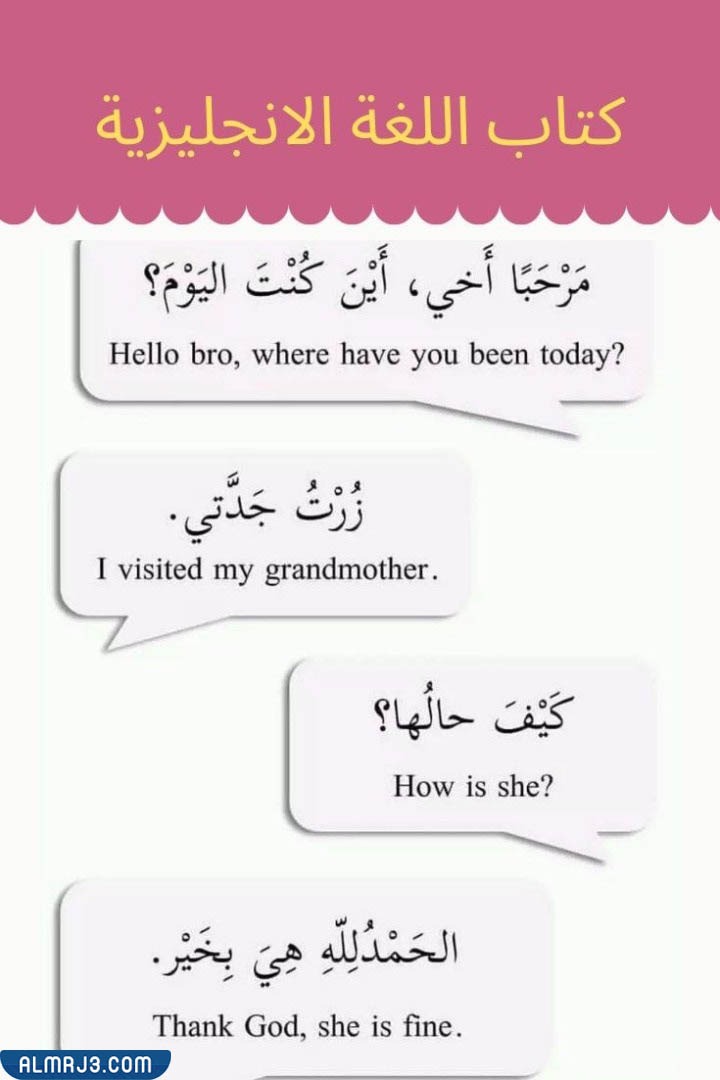 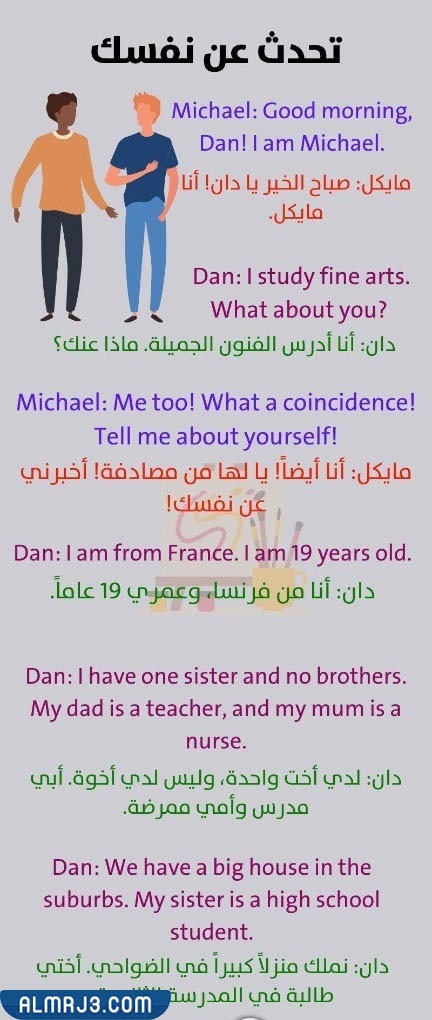 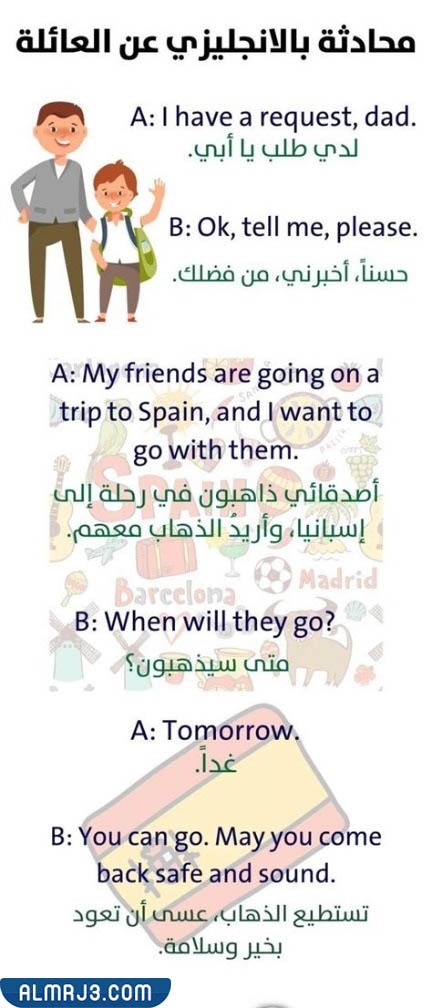 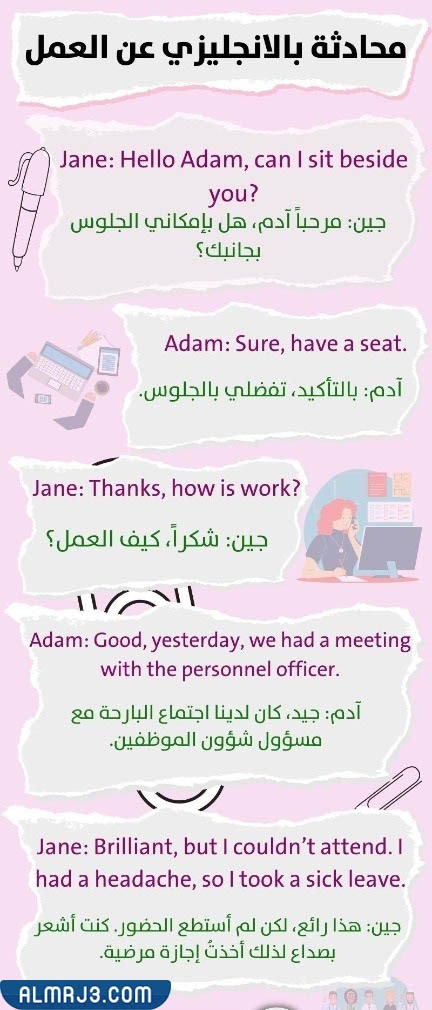 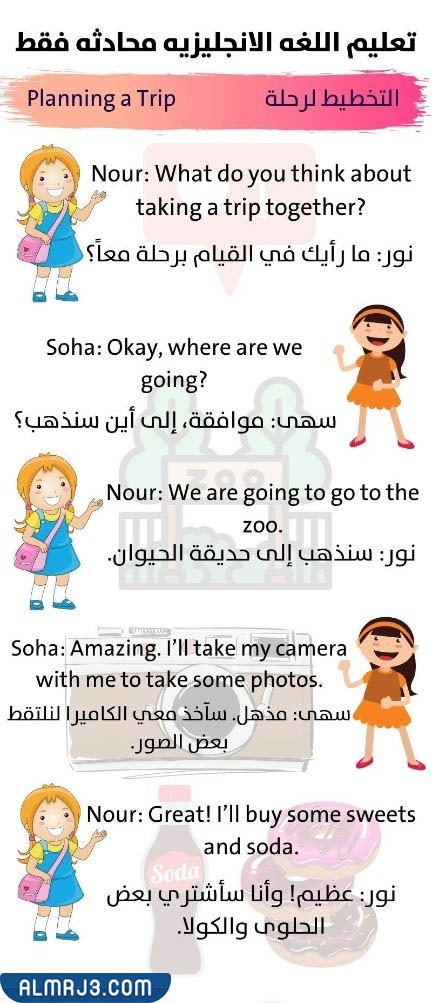 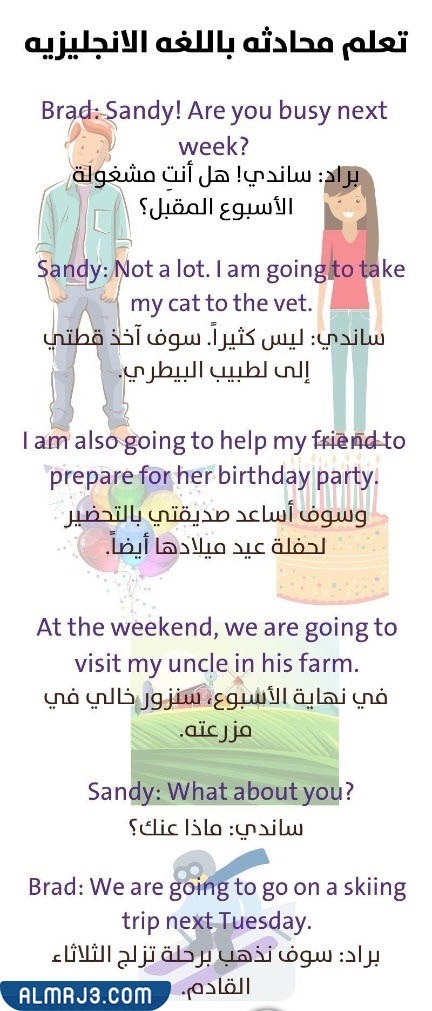 شاهد أيضًا: تجربتي مع إنجلش تاون وكيف أتقنت الإنجليزية في وقت قصيرنصائح التحدث عن النفس باللغة الإنجليزيةلا تعتمد اللغة الإنجليزية فقط على الحفظ، بل هي بحاجة للمتابعة والسعي إلى تطويرها بالممارسة الفعلية للغة التي من شأنها تطوير المهارات اللغوية، ويتم ذلك عن طريق "متابعة الاستماع والقراءة والكتابة"، هذا ما يساعد على تطبيق ما تعلمته على أرض الواقع لاكتساب الخبرة والثقة بالنفس من خلال المحادثة باللغة الإنجليزية، وإليك بعض النصائح التي يجب اتباعها لإتقان اللغة بشكل ممتاز، وهي على الشكل التالي:القيام بالتدريب على إجابة الأسئلة البسيطة التي من الممكن أن تطرح عليك، فقد يختلف الرد باختلاف أنواع الأسئلة.العمل على التفكير بأنواع أو مواضيع الأسئلة التي قد تطرح عليك.الاستماع للسؤال جيداً  كي تستطيع الإجابة بشكل الصحيح والموافق الأسئلة المطروحة.التدرب على إعطاء الإجابات الكاملة على أن تكون محددة بذات الوقت.شاهد أيضًا: قواعد اللغة الانجليزية كاملة pdfيبدأ الحديث دائماً في إلقاء التحية، وهذه جملةً إنجليزية لتقديم التحيةHello, It’s nice to meet youالتعريف عن الاسم..... My name isالتعريف عن البلد والمنطقة التي تعيش فيها .…..… I’m from I live in …… with my family العمرI am ….. years oldالدراسة، أنا طالب في كلية، الجامعة، القسم am a student at a college…., a university…, a department…أو تخرجت من كلية، جامعة، قسم. عام…بدرجة…… graduated from the College of..., University of..., Department..., in 2010 AD with grade excellent".العمل، اعمل في…. منذ…..عامwork in…. for a year جملة للتحدث عن الهوايات، أحب …..و…..و…My hobbies...and...and...andالترجمة باللغة العربيّةالعبارة باللغة الإنجليزيّة عرفني بنفسك?Introduce yourself أخبرني شيئا عن نفسك?Tell me something about yourselfحدثني عن نفسك ?Tell me about yourselfالترجمة باللغة العربيّةالمثال باللغة الإنجليزيّةمرحباً أنا علي عمري ٢٧ عام، من المملكة العربية السعودية أعيش في منطقة المنامة مع أبي وأمي وثلاث إخوة، تخرجت من كلية الحقوق منذ خمس سنوات، أهوى المطالعة وكتابة القصص، وأنا حالياً وأعمل في شركة أرامكو السعودية.Hello, I am Ali, I am 27 years old, from the Kingdom of Saudi Arabia. I live in the Manama area with my father, mother and three brothers. I graduated from the Faculty of Law five years ago. I love reading and writing stories, and I am currently working for Saudi Aramco.مرحباً أنا سارة عمري عام ٢٥، من المملكة العربية السعودية أعيش في منطقة الرياض مع أبي وأمي وإخوتي الاثنين، أدرس في كلية العلوم قسم العلوم الطبيعية، أهوى ركوب الدراجة والسباحة.Hello, I'm Sarah, I'm 25 years old, from the Kingdom of Saudi Arabia. I live in the Riyadh region with my father, mother and two brothers. I study at the Faculty of Science, Department of Natural Sciences, and I love cycling and swimming.أنا كريم عمري ٢٤ عاماً، أعيش في المملكة العربية السعودية في منطقة جدة، أعيش مع والديّ وأخي وأختي أنا طالب في كلية الطب، أهوى المطالعة وقراءة الصحف.I am Karim. I am 24 years old. I live in the Kingdom of Saudi Arabia in the Jeddah region. I live with my parents, brother and sister. I am a medical student. I love reading and reading newspapers.